             INVITATION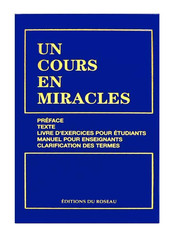   au      Cours en Miracles                                        Changement d’horaire  à partir du 1 octobre 2019Montréal      Tous les jeudis soir :  19h00 – 21h00  7378 rue Lajeunesse  ( Centre  Lajeunesse )     Notez que nous avons confirmation de cette  salle jusqu’au 15 mars 2020 Blainville Tous les mardis PM. : 14h00 – 16h00                           Soir : 19h00 – 21h00 9, Boulevard de la Seigneurie E, Blainville, IGA Famille Gérard                                        Et rencontre libre de 16h00 à 19h00  ( ou sur RDV ) Étude et pratique du livre:   Un  Cours en  MiraclesCe sont des rencontres , en petit groupe , autour de la table ,   qui  facilitent  l’apprentissage des concepts présentés dans cette «  autre manière de voir  »  les gens , la vie… et soi-même…   Ce Cours répond à : qui je suis ?  Et qu’est-ce que je fais sur la terre? «  UN COURS EN MIRACLES » nous permet de choisir entre la poursuite de nos rêves, de nos  illusions  ou   de    nous  éveiller  à notre réalité. …Bienvenue  à tous ceux qui cherchent   la Joie et la Paix que la démarche du cours en miracles nous apporte.         Le livre sera disponible sur place.                     Animation:       Angèle Saint Germain ,   438 3957635 ,   info@angelesaintgermain.com    Entrée libre .         Page web : un cours en miracles quebec invitation  